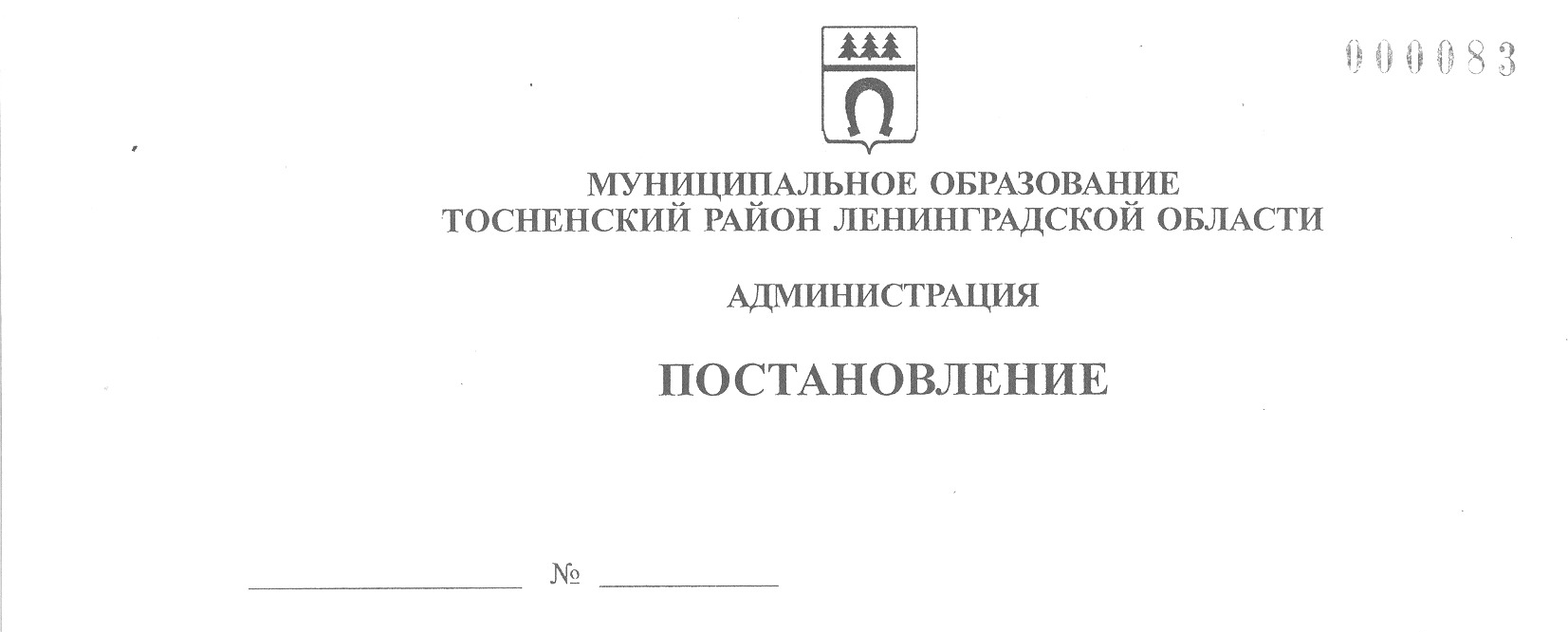 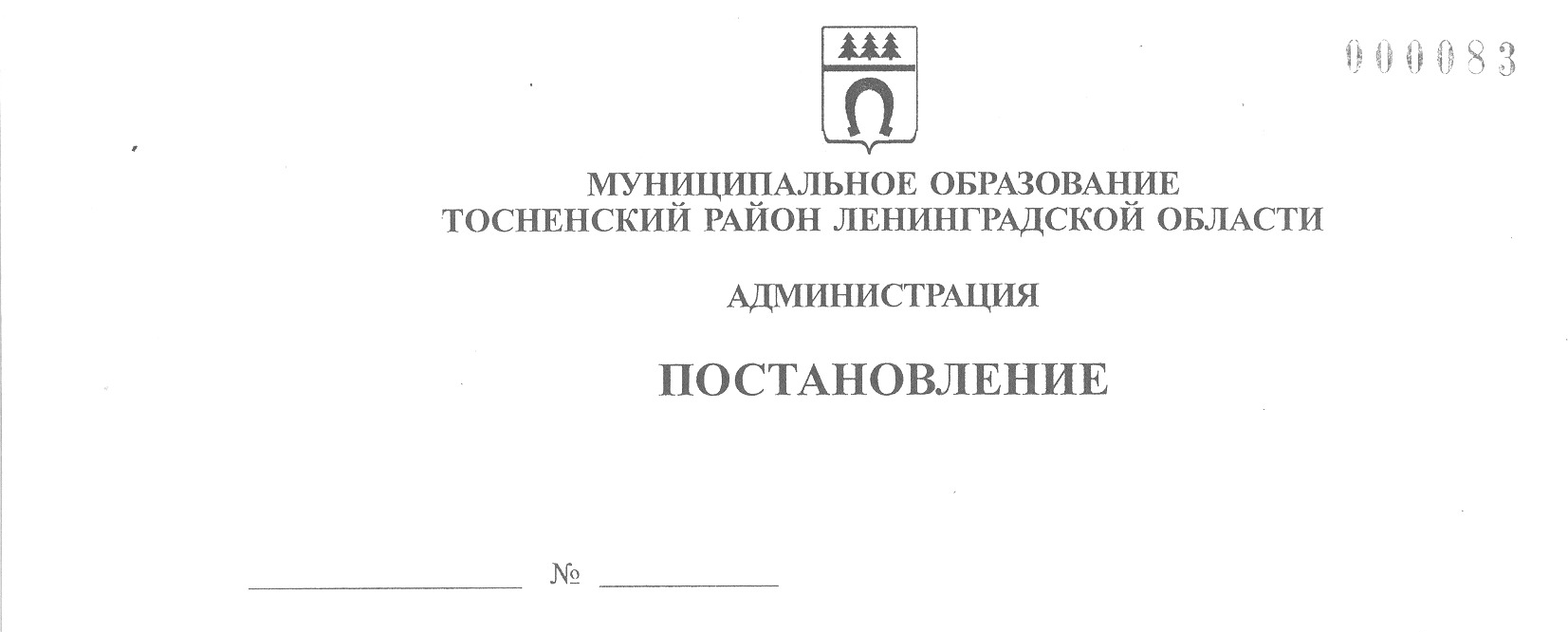 25.03.2021                                 615-паОб утверждении плана мероприятий в сфере молодежнойполитики муниципального образования Тосненский районЛенинградской области на 2021 годНа основании Федерального закона от 06.10.2003 № 131-ФЗ «Об общих принципах организации местного самоуправления в Российской Федерации», Устава муниципального образования Тосненский район Ленинградской области, муниципальной программы «Развитие физической культуры, спорта и молодежной политики в муниципальном образовании Тосненский район Ленинградской области», утвержденной постановлением администрации муниципального образования Тосненский район Ленинградской области от 19.12.2018 № 3163-па, администрация муниципального образования Тосненский район Ленинградской области ПОСТАНОВЛЯЕТ:Утвердить план мероприятий в сфере молодежной политики муниципального образования Тосненский  район Ленинградской области на 2021 год (далее – План) (приложение).Главам администраций городских и сельских поселений Тосненского района Ленинградской области обеспечить участие команд в мероприятиях Плана и оказать содействие в реализации мероприятий. Отделу молодежной политики, физической культуры и спорта администрации муниципального образования Тосненский район Ленинградской области направить в пресс-службу комитета по организационной работе, местному самоуправлению, межнациональным и межконфессиональным отношениям администрации муниципального образования Тосненский район Ленинградской области настоящее постановление для обнародования в порядке, установленном Уставом муниципального образования Тосненский район Ленинградской области.Пресс-службе комитета по организационной работе, местному самоуправлению, межнациональным и межконфессиональным отношениям администрации муниципального образования Тосненский район Ленинградской области обеспечить обнародование настоящего постановления в порядке, установленном Уставом муниципального образования Тосненский район Ленинградской области. 2Контроль за исполнением постановления возложить на заместителя главы администрации муниципального образования Тосненский район Ленинградской области по безопасности Цая И.А.Настоящее постановление вступает в силу со дня его принятия.Глава администрации                                                                                        А.Г. КлементьевСотникова Екатерина Михайловна, 8(81361)2213019 гаПриложение к постановлению администрации муниципального образования Тосненский район Ленинградской области   25.03.2021                 615-паот______________№____ План мероприятий в сфере молодежной политики  муниципального образования Тосненский  район Ленинградской области на 2021 год№ п/пМероприятиеСрокМесто проведенияОрганизатор123451.Районный открытый Слёт поисковых отрядов Тосненского района Ленинградской областиМартМБОУДО «Тосненский районный ДЮЦ» д. НурмаОтдел молодежной политики, физической культуры и спорта администрации муниципального образования Тосненский район Ленинградской области МБОУДО «Тосненский районный ДЮЦ» д. Нурма»2.Районный день призывника (2 раза в год)АпрельОктябрьМАУ «ТРКСЦ»Отдел молодежной политики, физической культуры и спорта администрации муниципального образования Тосненский район Ленинградской области, МАУ «ТРКСЦ»3.Торжественное вручение волонтерских книжек волонтерам Тосненского района  Ленинградской областиАпрельМолодежный коворкинг-центрОтдел молодежной политики, физической культуры и спорта администрации муниципального образования Тосненский район Ленинградской области4.Районный открытый фестиваль-конкурс современной молодежной субкультуры «Тосно зажигает!»АпрельМАУ «ТРКСЦ»Отдел молодежной политики, физической культуры и спорта администрации муниципального образования Тосненский район Ленинградской области МАУ «ТРКСЦ»5.Районный спортивный
фестиваль для семей «Планета спорта»АпрельМКУ СДЦ «Атлант»Отдел молодежной политики, физической культуры и спорта администрации муниципального образования Тосненский район Ленинградской областиМКУ СДЦ «Атлант»6.Районный этап конкурса «Клуб молодого избирателя»АпрельМолодежный коворкинг-центрОтдел молодежной политики, физической культуры и спорта администрации муниципального образования Тосненский район Ленинградской областиМолодежный коворкинг-центр7.Автопробег по местам боевых сражений в ходе Великой Отечественной войны – «Дорогой подвига и славы», посвященный 75-ой годовщине Великой ПобедыМайТосненский район  Ленинградской областиОтдел молодежной политики, физической культуры и спорта администрации муниципального образования Тосненский район Ленинградской области8.Проведение торжественно-траурных церемоний захоронения на территории Тосненского района  Ленинградской области  в рамках Всероссийской «Вахты Памяти»МайСентябрьд. Чудской Борп. Красный БорОтдел молодежной политики, физической культуры и спорта администрации муниципального образования Тосненский район Ленинградской областиАдминистрация Трубникоборского сельского поселенияАдминистрация Красноборского городского поселения9.Торжественное вручение паспортовИюньАвгустДекабрьМАУ «ТРКСЦ»Отдел молодежной политики, физической культуры и спорта администрации муниципального образования Тосненский район Ленинградской областиМАУ «ТРКСЦ»10.Соревнования для молодежи за здоровый образ жизни «Street Workout» (турники и брусья)ИюньСкейт-парк по ул. СоветскойОтдел молодежной политики, физической культуры и спорта администрации муниципального образования Тосненский район Ленинградской областиМАУ «ТРКСЦ»11.Районный спортивно-туристский слет молодежного актива Тосненского района Ленинградской областиИюньпос. Шапки, озеро НестеровскоеОтдел молодежной политики, физической культуры и спорта администрации муниципального образования Тосненский район Ленинградской области12.Районный фестиваль современной молодежной субкультуры «Танцы без границ!»ИюньСкейт-парк по ул. СоветскойОтдел молодежной политики, физической культуры и спорта администрации муниципального образования Тосненский район Ленинградской областиМАУ «ТРКСЦ»13.Организация трудовой занятости подростков и молодежи (реализация проекта  «Губернаторский молодежный трудовой отряд»)ИюльМКОУ «Рябовская ООШ»Отдел молодежной политики, физической культуры и спорта администрации муниципального образования Тосненский район Ленинградской областиКомитет образования  администрации муниципального образования Тосненский район Ленинградской областиМКОУ «Рябовская ООШ»14.Районный молодёжный образовательный форум Тосненского района Ленинградской области «Подкова»СентябрьМолодежный коворкинг-центрОтдел молодежной политики, физической культуры и спорта администрации муниципального образования Тосненский район Ленинградской областиМолодежный коворкинг-центр15.Фестиваль  для несовершеннолетних из социально неблагополучных семей и несовершеннолетних, состоящих на учете в ПДНОктябрьМКУ СДЦ «Атлант»Отдел молодежной политики, физической культуры и спорта администрации муниципального образования Тосненский район Ленинградской областиКомиссия по делам несовершеннолетнихМКУ СДЦ «Атлант»16.Районная акция за здоровый образ жизни  «Сельцо - супер батл!»ОктябрьМАУ «ТРКСЦ» Сельцовский филиалОтдел молодежной политики, физической культуры и спорта администрации муниципального образования Тосненский район Ленинградской областиМАУ «ТРКСЦ» Сельцовский филиал17.Районный конкурс для  семей «Семейное счастье»ОктябрьМКУК «Ушакинский ЦДНТ»Отдел молодежной политики, физической культуры и спорта администрации муниципального образования Тосненский район Ленинградской областиМКУК «Ушакинский ЦДНТ»18.Районный слёт молодежных советов и молодежных активов Тосненского района Ленинградской области «Молодёжная волна»НоябрьМКУ СДЦ «Атлант»Отдел молодежной политики, физической культуры и спорта администрации муниципального образования Тосненский район Ленинградской областиМКУ СДЦ «Атлант»19.Районный фестиваль молодежных субкультур «Брейк мастерс»ДекабрьМКУК «ТКЦ «Саблино»Отдел молодежной политики, физической культуры и спорта администрации муниципального образования Тосненский район Ленинградской областиМКУК «ТКЦ»Саблино»20.Районный Новогодний молодежный балДекабрьМАУ «ТРКСЦ»Отдел молодежной политики, физической культуры и спорта администрации муниципального образования Тосненский район Ленинградской области21.Организация и проведение акций  «Георгиевская ленточка», «Бессмертный полк», «Сирень Победы»,  «Сад Памяти», «Мы – граждане России», «Свеча Памяти», «День Государственного флага Российской Федерации»в течение годаТосненский район  Ленинградской областиОтдел молодежной политики, физической культуры и спорта администрации муниципального образования Тосненский район Ленинградской области22.Организация образовательных семинаров для молодежи Тосненского района в сфере молодежной политикив течение годаМолодежный коворкинг-центрОтдел молодежной политики, физической культуры и спорта администрации муниципального образования Тосненский район Ленинградской областиМолодежный коворкинг-центрУчастие молодежи в областных и всероссийских мероприятиях (фестивалях, конкурсах, форумах, акциях, тематических сменах и т.д.) по плану работы комитета по молодежной политике Ленинградской области и ГБОУ ЛО «Центр досуговых, оздоровительных и учебных программ «МОЛОДЕЖНЫЙ»Участие молодежи в областных и всероссийских мероприятиях (фестивалях, конкурсах, форумах, акциях, тематических сменах и т.д.) по плану работы комитета по молодежной политике Ленинградской области и ГБОУ ЛО «Центр досуговых, оздоровительных и учебных программ «МОЛОДЕЖНЫЙ»Участие молодежи в областных и всероссийских мероприятиях (фестивалях, конкурсах, форумах, акциях, тематических сменах и т.д.) по плану работы комитета по молодежной политике Ленинградской области и ГБОУ ЛО «Центр досуговых, оздоровительных и учебных программ «МОЛОДЕЖНЫЙ»Участие молодежи в областных и всероссийских мероприятиях (фестивалях, конкурсах, форумах, акциях, тематических сменах и т.д.) по плану работы комитета по молодежной политике Ленинградской области и ГБОУ ЛО «Центр досуговых, оздоровительных и учебных программ «МОЛОДЕЖНЫЙ»Участие молодежи в областных и всероссийских мероприятиях (фестивалях, конкурсах, форумах, акциях, тематических сменах и т.д.) по плану работы комитета по молодежной политике Ленинградской области и ГБОУ ЛО «Центр досуговых, оздоровительных и учебных программ «МОЛОДЕЖНЫЙ»23.Участие молодежи в областных и всероссийских мероприятиях (фестивалях, конкурсах, форумах, акциях, тематических сменах и т. д.) по плану работы комитета по молодежной политике Ленинградской области и ГБОУ ЛО «Центр досуговых, оздоровительных и учебных  программ «МОЛОДЕЖНЫЙ»в течение годаг. Санкт-Петербург и Ленинградская областьОтдел молодежной политики, физической культуры и спорта администрации муниципального образования Тосненский район Ленинградской области